Орган издания Администрация Лапшихинского сельсоветаЛапшихинский вестникИНФОРМАЦИОННЫЙ ЛИСТ 20 марта   2023 г.  № 12ИТОГОВЫЙ ДОКУМЕНТОбращениеучастников публичных слушанийв Лапшихинском сельсовете 20.03.2023 годапо вопросу: Обсуждение проекта Решения Лапшихинского сельского Совета депутатов «Об утверждении правил благоустройства на территории Лапшихинского сельсовета» К Главе Лапшихинского сельсовета, Лапшихинскому сельскому Совету депутатов            Рассмотрев на публичных слушаниях Проект решения Лапшихинского сельского Совета депутатов  «Об утверждении правил благоустройства на территории Лапшихинского сельсовета»,           Предлагаем:           Вынести проект Решения Лапшихинского сельского Совета депутатов  «Об утверждении правил благоустройства на территории Лапшихинского сельсовета» на рассмотрение очередной сессии Лапшихинского сельского Совета депутатов, с учетом  рекомендаций  эксперта -  Н.В. Попельницкой –  Аудитора Ревизионной комиссии  Ачинского района, С.Ф. Костюченко  - заведующей Лапшихинским  ФАПом, депутата районного Совета депутатов,   выступивших  на публичных слушаниях.Организационный комитет по проведению публичных слушаний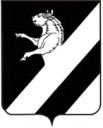 КРАСНОЯРСКИЙ  КРАЙ АЧИНСКИЙ  РАЙОН                                                                      АДМИНИСТРАЦИЯ ЛАПШИХИНСКОГО СЕЛЬСОВЕТАПОСТАНОВЛЕНИЕ20.03.2023 г.                                                                                                                                                                                        № 20-ПГОб утверждении Положения о порядке ведения реестра парковок общего пользования на автомобильных дорогах общего пользования местного значения на территории  Лапшихинского сельсовета Ачинского района, в границах населенных пунктов поселенияВ соответствии с Федеральным законом от 06.10.2003 № 131-ФЗ «Об общих принципах организации местного самоуправления в Российской Федерации», Федеральным законом от 29.12.2017 № 443-ФЗ «Об организации дорожного движения в Российской Федерации и о внесении изменений в отдельные законодательные акты Российской Федерации», Законом Красноярского края от 15.10.2015 № 9-3724 «О закреплении вопросов местного значения за сельскими поселениями Красноярского края», руководствуясь статьями Руководствуясь статьями 14, 17 Устава Лапшихинского сельсовета, Ачинского района, Красноярского края   ПОСТАНОВЛЯЮ: 	1. Утвердить Положение о порядке ведения реестра парковок общего пользования на автомобильных дорогах общего пользования местного значения на территории  Лапшихинского сельсовета Ачинского района, в границах населенных пунктов поселения согласно приложению.	2.  Контроль выполнения постановления оставляю за собой.	3. Постановление вступает в силу после официального опубликования в  информационном листе   «Лапшихинский  вестник» и подлежит размещению на официальном сайте в сети «Интернет» по адресу: https://lapshiha.ru//.Глава Лапшихинского сельсовета                                    О.А. ШмырьПриложение 1                                                                                                       к постановлению Главы                                                                                                        Лапшихинского сельсовета                                                                                                      от 20.03.2023 № 10- ПГПоложение о порядке ведения реестра парковок общего пользования на автомобильных дорогах общего пользования местного значения на территории  Лапшихинского сельсовета Ачинского района границах населенных пунктов1. Настоящее Положение разработано на основании пункта 2 части 1 статьи 7 Федерального закона от 29.12.2017 № 443-ФЗ «Об организации дорожного движения в Российской Федерации и о внесении изменений в отдельные законодательные акты Российской Федерации».2. Положение определяет порядок ведения реестра парковок общего пользования на автомобильных дорогах общего пользования местного значения на территории  Лапшихинского сельсовета  Ачинского района Красноярского края  (далее - Порядок, Лапшихинский сельсовет).3. Реестр парковок общего пользования на автомобильных дорогах общего пользования местного значения (далее - Реестр) представляет собой общедоступный информационный ресурс, в котором содержатся сведения обо всех парковках общего пользования, расположенных на автомобильных дорогах общего пользования местного значения в Лапшихинского сельсовета независимо от их назначения и формы собственности.4. Реестр ведется в электронном виде по форме, установленной приложением к настоящему Положению.5. В Реестр включаются следующие сведения:5.1. Реестровый номер парковки.5.2. Месторасположение (адрес) парковки (наименование дороги/улицы, идентификационный номер автомобильной дороги, километр автомобильной дороги/номер здания, строения, сооружения, географические координаты).5.3. Данные о владельце парковки (наименование юридического лица/индивидуального предпринимателя, место регистрации/место нахождения, контактные телефоны).5.4. Размещение парковки (в полосе отвода/придорожной полосе автомобильной дороги, за пределами придорожной полосы автомобильной дороги).5.5. Назначение парковки (для грузовых автомобилей/автобусов/легковых автомобилей).5.6. Условия стоянки транспортного средства на парковке (платно/бесплатно, охраняемая/неохраняемая/видеонаблюдение).5.7. Общее количество парковочных мест/количество парковочных мест, предназначенных для льготных категорий граждан.5.8. Режим работы парковки.6. Реестр подлежит размещению на официальном сайте Администрации Лапшихинского сельсовета (далее, также Администрация)7. Реестр ведется должностным лицом Администрации,  уполномоченным на ведение Реестра распоряжением Главы сельсовета.8. Основанием для включения парковок общего пользования на автомобильных дорогах общего пользования местного значения  в Реестр, является письменное заявление владельца парковки, направленное в Администрацию, либо акт (информация) уполномоченного органа местного самоуправления Лапшихинского сельсовета (или уполномоченного должностного лица органа) о выявлении парковки общего пользования в результате инвентаризации.9. Заявление владельца о включении парковки, а также акт (информация) о выявлении парковки общего пользования должны содержать сведения, предусмотренные пунктами 5.2 - 5.8 настоящего Положения.10. Сведения о парковках общего пользования на автомобильных дорогах общего пользования местного значения в границах населенных пунктах Лапшихинского сельсовета подлежат внесению в Реестр не позднее десяти рабочих дней со дня регистрации письменного заявления владельца о включении парковки Администрацией, либо со дня оформления акта уполномоченного органа местного самоуправления  или уполномоченного должностного лица,  о выявлении парковки общего пользования в результате инвентаризации.11. В случае ликвидации парковки или изменения сведений о парковке, предусмотренных пунктами 5.2 - 5.8 настоящего Положения, ранее включенных в Реестр, владелец парковки в течение десяти календарных дней обязан сообщить об их изменении в Администрацию  в письменной форме с указанием причин и оснований таких изменений.12. Администрация сельсовета в течение десяти рабочих дней со дня регистрации заявления владельца парковки о ликвидации парковки или об изменении сведений о парковке вносит необходимую информацию в Реестр.Реестр парковок общего пользования, расположенных на автомобильных дорогах общего пользования местного значения в ___________________ районе Красноярского краяРеестр парковок общего пользования, расположенных на автомобильных дорогах общего пользования местного значения в ___________________ районе Красноярского краяРеестр парковок общего пользования, расположенных на автомобильных дорогах общего пользования местного значения в ___________________ районе Красноярского краяРеестр парковок общего пользования, расположенных на автомобильных дорогах общего пользования местного значения в ___________________ районе Красноярского краяРеестр парковок общего пользования, расположенных на автомобильных дорогах общего пользования местного значения в ___________________ районе Красноярского краяРеестр парковок общего пользования, расположенных на автомобильных дорогах общего пользования местного значения в ___________________ районе Красноярского краяРеестр парковок общего пользования, расположенных на автомобильных дорогах общего пользования местного значения в ___________________ районе Красноярского краяРеестр парковок общего пользования, расположенных на автомобильных дорогах общего пользования местного значения в ___________________ районе Красноярского краяРеестр парковок общего пользования, расположенных на автомобильных дорогах общего пользования местного значения в ___________________ районе Красноярского краяРеестр парковок общего пользования, расположенных на автомобильных дорогах общего пользования местного значения в ___________________ районе Красноярского краяРеестр парковок общего пользования, расположенных на автомобильных дорогах общего пользования местного значения в ___________________ районе Красноярского краяРеестр парковок общего пользования, расположенных на автомобильных дорогах общего пользования местного значения в ___________________ районе Красноярского краяРеестр парковок общего пользования, расположенных на автомобильных дорогах общего пользования местного значения в ___________________ районе Красноярского краяРеестр парковок общего пользования, расположенных на автомобильных дорогах общего пользования местного значения в ___________________ районе Красноярского краяРеестр парковок общего пользования, расположенных на автомобильных дорогах общего пользования местного значения в ___________________ районе Красноярского краяРеестр парковок общего пользования, расположенных на автомобильных дорогах общего пользования местного значения в ___________________ районе Красноярского краяРеестр парковок общего пользования, расположенных на автомобильных дорогах общего пользования местного значения в ___________________ районе Красноярского краяРеестр парковок общего пользования, расположенных на автомобильных дорогах общего пользования местного значения в ___________________ районе Красноярского краяРеестр парковок общего пользования, расположенных на автомобильных дорогах общего пользования местного значения в ___________________ районе Красноярского краяРеестр парковок общего пользования, расположенных на автомобильных дорогах общего пользования местного значения в ___________________ районе Красноярского краяРеестр парковок общего пользования, расположенных на автомобильных дорогах общего пользования местного значения в ___________________ районе Красноярского краяРеестр парковок общего пользования, расположенных на автомобильных дорогах общего пользования местного значения в ___________________ районе Красноярского краяРеестр парковок общего пользования, расположенных на автомобильных дорогах общего пользования местного значения в ___________________ районе Красноярского краяРеестровый номер парковки о/пАдрес (место расположения) парковки общего пользованияАдрес (место расположения) парковки общего пользованияАдрес (место расположения) парковки общего пользованияАдрес (место расположения) парковки общего пользованияОбщая площадь парковки общего пользования,
м2Назначение парковки общего пользованияНазначение парковки общего пользованияНазначение парковки общего пользованияУсловия использования парковки общего пользованияУсловия использования парковки общего пользованияУсловия использования парковки общего пользованияХарактеристики парковки общего пользованияХарактеристики парковки общего пользованияХарактеристики парковки общего пользованияХарактеристики парковки общего пользованияРежим работы парковки 
общего пользованияРежим работы парковки 
общего пользованияИнформация о владельце парковки общего пользованияВместительность (количество машино-мест) парковки общего пользованияКоличество манино-мест для стоянки транспортных средств, которыми управляют инвалиды, либо в которых перевозят инвалидовДата включения парковки общего пользования в реестр парковокДата исключения парковки общего пользования из реестра парковокРеестровый номер парковки о/пМуниципальное образованиеНаселенный пунктНаименование автомобильной дороги
(наименование улицы)Месторасположение парковки
(км+м) (лево, право)Общая площадь парковки общего пользования,
м2Для грузовых ТСДля автобусовДля легковых ТСНа платной основеРазмер платыБез взимания платыПодземная/наземнаяОхраняемая/
неохраняемаяОдноуровневая/
многоуровневаяОткрытая/закрытаяДата (период)ВремяИнформация о владельце парковки общего пользованияВместительность (количество машино-мест) парковки общего пользованияКоличество манино-мест для стоянки транспортных средств, которыми управляют инвалиды, либо в которых перевозят инвалидовДата включения парковки общего пользования в реестр парковокДата исключения парковки общего пользования из реестра парковок1234567891011121314151617181920212223123…Лапшихинский вестник Адрес издателя:С. Лапшиха, ул. Советская, дом 8Т.: 96-3-36Учредитель: администрация Лапшихинского сельсоветаОтветственный за издание: Пергунова Татьяна ВладимировнаИсполнитель: Т.В. ПергуноваЛапшихинский вестник Адрес издателя:С. Лапшиха, ул. Советская, дом 8Т.: 96-3-36Информационный лист «Лапшихинский вестник» утвержден Решением Лапшихинского сельского Совета депутатов от 01.07.2009г. №2-40Р  Тираж 20 экз. Распространяется бесплатноИнформационный лист «Лапшихинский вестник» утвержден Решением Лапшихинского сельского Совета депутатов от 01.07.2009г. №2-40Р  Тираж 20 экз. Распространяется бесплатно